Административная процедура 1.14.ЗАЯВЛЕНИЕо регистрации договора аренды (субаренды) нежилого помещения, машино-местаПрошу зарегистрировать договор аренды нежилого помещения, заключенный с гражданином Петровым Петром Петровичем.Нежилое помещение расположено по адресу: Гродненская область, г.п. Зельва, ул. 50 лет ВЛКСМ, 31.Нежилое помещение в общей долевой собственности не находится.К заявлению прилагаю документы:Документ, подтверждающий право собственности на нежилое помещение  на 1 л. в 1 экз.;Три экземпляра договора аренды.01.09.2015										И.И. Иванова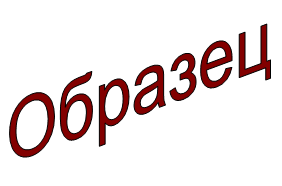 Зельвенский районный исполнительный комитетИвановой Инны Ивановнызарегистрированной по месту жительства г.п. Зельва, ул. Советская, д.20, кв. 2паспорт КН 1730123идентификационный номер4040578К029РВ0выдан Зельвенским районным отделом внутренних дел Гродненской области, 13.06.2008тел. +375 ХХ ХХХ-ХХ-ХХ